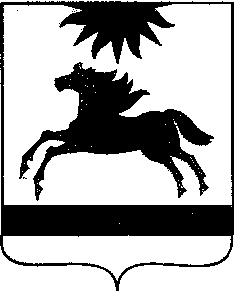 ЧЕЛЯБИНСКАЯ ОБЛАСТЬСОБРАНИЕ ДЕПУТАТОВАРГАЯШСКОГО МУНИЦИПАЛЬНОГО РАЙОНАРЕШЕНИЕ 16 февраля 2022 г. № 202В целях реализации проекта «Оптимизация системы муниципального управления, организационных структур, штатной численности и оплаты труда в органах местного самоуправления муниципальных образований Челябинской области»,  постановлением Правительства Челябинской области от 24.12.2021 года № 683-П «О нормативах формирования расходов бюджетов городских округов (городских округов с внутригородским делением), муниципальных районов, внутригородских районов, городских и сельских поселений Челябинской области на оплату труда депутатов, выборных должностных лиц местного самоуправления, осуществляющих свои полномочия на постоянной основе, и муниципальных служащих на 2022 год»Собрание депутатов Аргаяшского муниципального района РЕШАЕТ:1. Внести в решение Собрания депутатов Аргаяшского муниципального района от 23.12.2020 № 40 «Об утверждении положения «Об оплате труда Главы Аргаяшского муниципального района, председателя Собрания депутатов Аргаяшского муниципального района и председателя Контрольно-счетной комиссии Аргаяшского муниципального района», «Об оплате труда муниципальных служащих Аргаяшского муниципального района» следующие изменения: 1.1. Приложение к положению «Об оплате труда главы Аргаяшского муниципального района, председателя Собрания депутатов Аргаяшского муниципального района и председателя Контрольно-счетной комиссии Аргаяшского муниципального района изложить в новой редакции (приложение № 1 к настоящему решению). 1.2. Приложение 1 к положению «Об оплате труда муниципальных служащих Аргаяшского муниципального района» изложить в новой редакции (приложение № 2 к настоящему решению).1.3. Приложения 2 к положению «Об оплате труда муниципальных служащих Аргаяшского муниципального района» в новой редакции (приложение № 3 к настоящему решению).2. Признать утратившим силу решение Собрания депутатов Аргаяшского муниципального района от 24.11.2021№ 173 «О внесении изменений в решение Собрания депутатов Аргаяшского муниципального района от 23.12.2020 № 40 «Об утверждении положений «Об оплате труда Главы Аргаяшского муниципального района, председателя Собрания депутатов Аргаяшского муниципального района и председателя Контрольно-счетной комиссии Аргаяшского муниципального района», «Об оплате труда муниципальных служащих Аргаяшского муниципального района».3. Настоящее решение подлежит официальному опубликованию в информационном вестнике администрации и Собрания депутатов Аргаяшского муниципального района «Аргаяшский вестник» и размещению на официальном сайте Аргаяшского муниципального района. 4. Настоящее решение вступает в силу со дня его подписания и распространяет свое действие на правоотношения, возникшие с 1 февраля 2022 года.Председатель Собрания депутатовАргаяшского муниципального района 					 Л.Ф. ЮсуповаГлава Аргаяшскогомуниципального района                                                                        И.В. Ишимов   Нормативы размеров денежного вознаграждениялиц, замещающих муниципальные должности,осуществляющие свои полномочия на постоянной основеДолжностные оклады муниципальных служащих Аргаяшского муниципального районаРазмеры ежемесячной надбавкиза классный чин муниципальных служащихО внесении изменений в решение Собрания депутатов Аргаяшского муниципального района от 23.12.2020 № 40 «Об утверждении положений «Об оплате труда Главы Аргаяшского муниципального района, председателя Собрания депутатов Аргаяшского муниципального района и председателя Контрольно-счетной комиссии Аргаяшского муниципального района», «Об оплате труда муниципальных служащих Аргаяшского муниципального района»Приложение № 1к решению Собрания депутатовАргаяшского муниципального районаот 16.02.2022  № 202Приложение к положению«Об оплате труда главы Аргаяшского муниципального района, председателя Собрания депутатов Аргаяшского муниципального района и председателя Контрольно-счетной Комиссии Аргаяшского муниципального районаНаименование должностиРазмер денежного вознаграждения(в рублях)Глава муниципального района97205(19195)Председатель представительного органа муниципального района77495(16640)Председатель Контрольно-счетной комиссии муниципального района51180(12285)Приложение № 2к решению Собрания депутатовАргаяшского муниципального районаот 16.02.2022  № 202Приложение 1к положению «Об оплате труда муниципальных служащих Аргаяшского муниципального районаНаименование должностиПредельные размеры должностных окладов муниципальных служащих(в рублях)Заместитель главы муниципального района 15360Управляющий делами, руководитель аппарата администрации муниципального района12285Руководитель исполнительного органа местного самоуправления муниципального района9325Заместитель руководителя исполнительного органа местного самоуправления муниципального района8840-9080Начальник управления администрации муниципального района, председатель комитета администрации муниципального района, начальник отдела исполнительного органа местного самоуправления муниципального района, инспектор контрольно-счетной комиссии муниципального района, начальник отдела администрации муниципального района, начальник отдела представительного органа муниципального района8385-8840Заместитель начальника управления администрации муниципального района, заместитель председателя комитета администрации муниципального района, заместитель начальника отдела администрации муниципального района, заместитель начальника отдела исполнительного органа местного самоуправления муниципального района7695-8385Начальник отдела в составе управления (комитета) администрации муниципального района6910-7695Заместитель начальника отдела в составе управления (комитета) администрации муниципального района, инспектор-ревизор контрольно-счетной комиссии муниципального района5820-6400Ведущий специалист5820Специалист 1 категории4625Специалист 2 категории3860Специалист3505Приложение № 3к решению Собрания депутатовАргаяшского муниципального районаот 16.02.2022  № 202Приложение № 3к решению Собрания депутатовАргаяшского муниципального районаот 16.02.2022  № 202Приложение 2к положению «Об оплате труда муниципальных служащих Аргаяшского муниципального районаКлассный чин муниципальной службыГруппа должностей муниципальной службы Размер ежемесячной надбавкиза классный чин(в рублях)Действительный муниципальный советниквысшая1 класс – 50052 класс – 46253 класс – 4230Муниципальный советникглавная 1 класс – 38602 класс – 34603 класс – 3080Советник муниципального образованияведущая 1 класс – 28302 класс – 2320Советник муниципальной службыстаршая 1 класс – 19402 класс – 1555Референт муниципальной службымладшая 1285